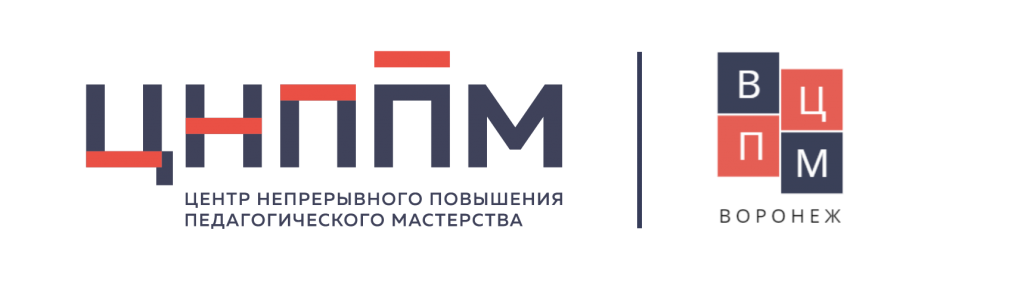 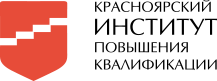 Индивидуальный образовательный маршрутФИО (полностью)Муниципалитетг. Красноярскг. Красноярскг. Красноярскг. КрасноярскОрганизацияМБОУ СШ  № 155МБОУ СШ  № 155МБОУ СШ  № 155МБОУ СШ  № 155ДолжностьучительучительучительучительПрофессиональные дефициты / Задачи на предстоящий периодОбразовательные задачиФормы работы/ взаимодействия по реализации образовательных задачСроки реализации (указать даты / месяц(ы), год)Форма предъявления результата12345На недостаточном уровне владею приемами и технологиями формирования ЧГ Задача: Научится работать с приемами и технологиями формирования ЧГ на уроках и внеурочных занятиях 1.Изучить современные методы, приемы и технологии Формирования ЧГВебинар «Формирование читательской грамотности на внеурочных занятиях в начальной школе» https://www.planeta-kniga.ru/ Март, 2022Методические разработки оценочных процедурВыступление на ШМОВ виде конспектов и методических разработокНа недостаточном уровне владею приемами и технологиями формирования ЧГ Задача: Научится работать с приемами и технологиями формирования ЧГ на уроках и внеурочных занятиях 2.Задачи:-ознакомиться с интернет – источниками по методам и приемам формирования ЧГ-освоить современные методы, приемы и технологии Формирования ЧГ.-создать методическую копилку для ШМО1. Орлова Э.А. Рекомендации по повышению уровня читательской компетенции в рамках Национальной программы поддержки и развития чтения. – М.: МЦБС, 2008 2. Пособие Глинкиной Г.В. "Развитие у обучаемых читательской грамотности дидактическими средствами Способа диалектического обучения при изучении различных дисциплин"Апрель, 2022Методические разработки оценочных процедурВыступление на ШМОВ виде конспектов и методических разработокНа недостаточном уровне владею приемами и технологиями формирования ЧГ Задача: Научится работать с приемами и технологиями формирования ЧГ на уроках и внеурочных занятиях 3. Задачи:- изучить современные российские и зарубежные материалы по вопросам развития читательской грамотности  -подробно изучить стилистические особенности текстов-изучить особенности читательской компетентности.1. Курс «Развитие у обучаемых читательской грамотности дидактическими средствами Способа диалектического обучения при изучении различных дисциплин». https://kipk.ru/ 3.Статья В.Котельниковой «Как и зачем развивать у детей читательскую грамотность»https://mel.fm/blog/varvara-kotelnikova/85904-kak-i-zachem-razvivat-u-detey-chitatelskuyu-gramotnost Апрель – май, 2022Методические разработки оценочных процедурВыступление на ШМОВ виде конспектов и методических разработок